                                Daily ScheduleToday is 	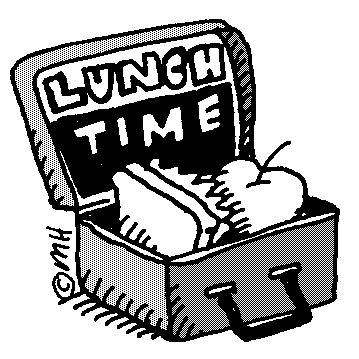 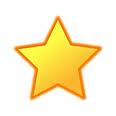 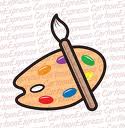 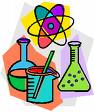 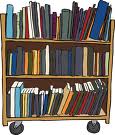 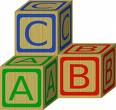 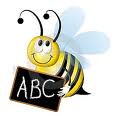 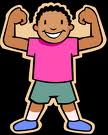 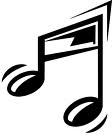 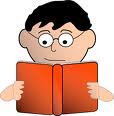 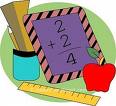 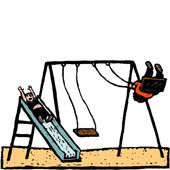 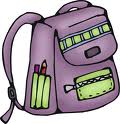 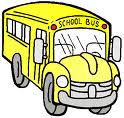 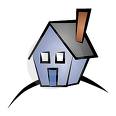 